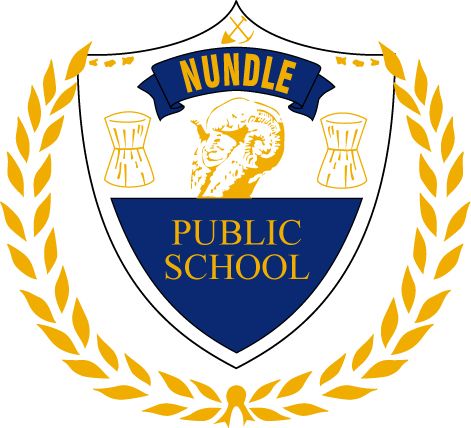 						14.12.15Reminder NoteTuesday 15.12.15YEAR 6 FAREWELL SPEECHES-1.50pm NUNDLE MEMORIAL HALL-ALL WELCOMEYEAR 6 FAREWELL DINNER-6.30pm for 7.00pm- DAG SHEEP STATION-ALL GUESTS MUST HAVE PREPAID TO THE SCHOOLLAST DAY OF SCHOOL-WEDNESDAY 16.12.15EXCURSION TO TAMWORTH-LEAVING 9.00am RETURNING FOR BUSES. STUDENTS TO WEAR SPORT UNIFORM. Bring lunch, fruit, recess and water bottlesPREMIERE OFTHE BRIGHT IDEA6.30pm NUNDLE MEMORIAL HALL.$2 Entry for non cast and crew.DVDs for sale at the door-$10 each.DRESS-FORMAL. STUDENTS AND PARENTS, PLEASE COME IN YOUR BEST CLOTHES FOR THIS SPECIAL EVENT.Supper in the school grounds after the event.  Organised by the P&C. Please bring a plate of food to share. Drop it into the canteen.First Day of School for all students-THURSDAY 28.1.16